ПРАВИТЕЛЬСТВО САХАЛИНСКОЙ ОБЛАСТИПОСТАНОВЛЕНИЕот 1 июня 2021 г. N 205ОБ УТВЕРЖДЕНИИ ПОРЯДКА ПРЕДОСТАВЛЕНИЯ СУБСИДИЙНЕКОММЕРЧЕСКИМ ОРГАНИЗАЦИЯМ НА СОПРОВОЖДЕНИЕ ИНВАЛИДОВМОЛОДОГО ВОЗРАСТА ПРИ ПОЛУЧЕНИИ ИМИ ПРОФЕССИОНАЛЬНОГООБРАЗОВАНИЯ И ПРИ СОДЕЙСТВИИ В ПОСЛЕДУЮЩЕМ ТРУДОУСТРОЙСТВЕВ соответствии с пунктом 2 статьи 78.1 Бюджетного кодекса Российской Федерации, в целях реализации мероприятия государственной программы Сахалинской области "Содействие занятости населения Сахалинской области", утвержденной постановлением Правительства Сахалинской области от 05.04.2013 N 166, Правительство Сахалинской области постановляет:1. Утвердить Порядок предоставления субсидий некоммерческим организациям на сопровождение инвалидов молодого возраста при получении ими профессионального образования и при содействии в последующем трудоустройстве (прилагается).2. Признать утратившими силу:2.1. Пункт 5 постановления Правительства Сахалинской области от 19.07.2018 N 352 "О внесении изменений в ведомственную целевую программу "Сопровождение инвалидов молодого возраста при получении ими профессионального образования и при содействии в последующем трудоустройстве в Сахалинской области на 2018 - 2020 годы", утвержденную постановлением Правительства Сахалинской области от 27.02.2018 N 68, и об утверждении Порядка предоставления субсидий некоммерческим организациям на сопровождение инвалидов молодого возраста при получении ими профессионального образования и при содействии в последующем трудоустройстве".2.2. Пункты 17 - 19 постановления Правительства Сахалинской области от 09.01.2020 N 3 "О внесении изменений в некоторые нормативные правовые акты Правительства Сахалинской области в сфере занятости населения".2.3. Пункты 4 - 6 постановления Правительства Сахалинской области от 29.04.2020 N 204 "О внесении изменений в некоторые нормативные правовые акты Правительства Сахалинской области в сфере занятости населения".3. Опубликовать настоящее постановление в газете "Губернские ведомости", на официальном сайте Губернатора и Правительства Сахалинской области, на "Официальном интернет-портале правовой информации".Исполняющий обязанности председателяПравительства Сахалинской областиС.П.ОлонцевУтвержденпостановлениемПравительства Сахалинской областиот 01.06.2021 N 205ПОРЯДОКПРЕДОСТАВЛЕНИЯ СУБСИДИИ НЕКОММЕРЧЕСКИМ ОРГАНИЗАЦИЯМНА СОПРОВОЖДЕНИЕ ИНВАЛИДОВ МОЛОДОГО ВОЗРАСТА ПРИ ПОЛУЧЕНИИИМИ ПРОФЕССИОНАЛЬНОГО ОБРАЗОВАНИЯ И ПРИ СОДЕЙСТВИИВ ПОСЛЕДУЮЩЕМ ТРУДОУСТРОЙСТВЕ1. Общие положения1.1. Настоящий Порядок предоставления субсидий некоммерческим организациям на сопровождение инвалидов в возрасте от 18 до 44 лет (далее - инвалиды молодого возраста) при получении ими профессионального образования и при содействии в последующем трудоустройстве (далее - Порядок) разработан в целях реализации мероприятия ведомственной целевой программы "Сопровождение инвалидов молодого возраста при получении ими профессионального образования и при содействии в последующем трудоустройстве в Сахалинской области", утвержденной постановлением Правительства Сахалинской области от 27.02.2018 N 68 (далее - Программа), государственной программы Сахалинской области "Содействие занятости населения Сахалинской области", утвержденной постановлением Правительства Сахалинской области от 05.04.2013 N 166, направленного на повышение уровня занятости инвалидов молодого возраста, ускорение их профессиональной адаптации.1.2. Порядок определяет категории и критерии отбора получателей, цели, условия, порядок предоставления субсидий некоммерческим организациям на сопровождение инвалидов молодого возраста при получении ими профессионального образования и при содействии в последующем трудоустройстве (далее - Субсидия), требования к отчетности, требования об осуществлении контроля за соблюдением условий, целей и порядка предоставления Субсидии и ответственности за их нарушение.1.3. В целях настоящего Порядка под инвалидами молодого возраста понимаются инвалиды в возрасте 18 - 44 лет, зарегистрированные в центре занятости населения Сахалинской области в целях поиска подходящей работы.1.4. Субсидия предоставляется на безвозмездной и безвозвратной основе некоммерческим организациям, не являющимся государственными (муниципальными) учреждениями (далее - НКО), разработавшим программу по сопровождению инвалидов молодого возраста при содействии в трудоустройстве (далее - Программа по сопровождению), в целях финансового обеспечения затрат на сопровождение инвалидов молодого возраста при содействии в трудоустройстве.1.5. Субсидия предоставляется по результатам конкурсного отбора.1.6. Агентство по труду и занятости населения Сахалинской области (далее - Агентство) является главным распорядителем средств областного бюджета Сахалинской области, осуществляющим предоставление Субсидии в пределах бюджетных ассигнований, предусмотренных в областном бюджете Сахалинской области на реализацию Программы на соответствующий финансовый год и плановый период, и лимитов бюджетных обязательств, утвержденных в установленном порядке на предоставление Субсидии.1.7. Получателями бюджетных средств являются областные казенные учреждения центры занятости населения Сахалинской области (далее - Центры занятости).1.8. Субсидия носит целевой характер и не может быть использована на иные цели.1.9. Средства Субсидии направляются получателем Субсидии на оплату труда работников НКО, непосредственно осуществляющих сопровождение инвалидов молодого возраста при содействии в трудоустройстве (далее - сопровождающие), а также на уплату страховых взносов в соответствии с главой 34 Налогового кодекса Российской Федерации и законодательством Российской Федерации об обязательном социальном страховании от несчастных случаев на производстве и профессиональных заболеваний.1.10. При формировании проекта закона о бюджете (проекта закона о внесении изменений в закон о бюджете) сведения о Субсидии размещаются на едином портале бюджетной системы Российской Федерации в информационно-телекоммуникационной сети Интернет (далее - единый портал) (в разделе единого портала).2. Порядок проведения отбора2.1. Предоставление Субсидии осуществляется по результатам конкурсного отбора (далее - конкурс, отбор) на основании заявок НКО.2.2. Организатором конкурса на предоставление Субсидии является Агентство.2.3. Агентство оповещает о проведении конкурса не позднее 5 дней до его начала путем размещения объявления о проведении конкурса на официальном сайте Агентства http://tzn.sakhalin.gov.ru и на едином портале с указанием:- сроков проведения отбора (даты и времени начала (окончания) подачи (приема) заявок от НКО), которые не могут быть меньше 30 календарных дней, следующих за днем размещения объявления о проведении отбора;- наименования, места нахождения, почтового адреса, телефона, адреса электронной почты Агентства;- целей предоставления Субсидии, а также результатов предоставления Субсидии;- доменного имени, и (или) сетевого адреса, и (или) указателей страниц сайта в информационно-телекоммуникационной сети Интернет, на котором обеспечивается проведение отбора;- требований к НКО и перечня документов, представляемых НКО для подтверждения их соответствия указанным требованиям;- порядка подачи заявок НКО и требований, предъявляемых к форме и содержанию заявок, подаваемых НКО;- порядка отзыва заявок НКО, порядка возврата заявок НКО, определяющего в том числе основания для возврата заявок НКО, порядка внесения изменений в заявки НКО;- правил рассмотрения и оценки заявок НКО;- порядка предоставления НКО разъяснений положений объявления о проведении отбора, даты начала и окончания срока такого предоставления;- срока, в течение которого победитель (победители) отбора должен (должны) подписать Соглашение о предоставлении Субсидии;- условий признания победителя (победителей) отбора, уклонившимся от заключения Соглашения о предоставлении Субсидии;- даты размещения результатов отбора на официальном сайте Агентства в информационно-телекоммуникационной сети Интернет и на едином портале, которая не может быть позднее 14-го календарного дня, следующего за днем определения победителя отбора.2.4. Отмена конкурса объявляется в случаях:- отсутствия заявок от НКО;- несоответствия НКО, подавших заявки, требованиям, установленным пунктом 2.5 настоящего Порядка.Информация об отмене конкурса размещается на официальном сайте Агентства и едином портале в срок не позднее 2 рабочих дней со дня принятия такого решения.2.5. К отбору допускаются НКО, соответствующие следующим требованиям:2.5.1. НКО осуществляет деятельность в качестве юридического лица на территории Сахалинской области не менее одного года на дату подачи заявки;2.5.2. НКО разработана Программа по сопровождению, включающая не менее 6 мероприятий, указанных в пункте 2.13 настоящего Порядка;2.5.3. одновременное соблюдение следующих требований по состоянию на первое число месяца, предшествующего месяцу, в котором подается заявка на предоставление Субсидии:1) НКО не является государственным или муниципальным учреждением;2) у НКО отсутствует неисполненная обязанность по уплате налогов, сборов, страховых взносов, пеней, штрафов, процентов, подлежащих уплате в соответствии с законодательством Российской Федерации о налогах и сборах;3) у НКО отсутствует просроченная задолженность по возврату в областной бюджет Сахалинской области субсидий, бюджетных инвестиций, предоставленных в том числе в соответствии с иными правовыми актами, а также иная просроченная (неурегулированная) задолженность по денежным обязательствам перед Сахалинской областью;4) НКО не находится в процессе реорганизации (за исключением реорганизации в форме присоединения к юридическому лицу, являющемуся участником отбора, другого юридического лица), ликвидации, в отношении нее не введена процедура банкротства, деятельность НКО не должна быть приостановлена в порядке, предусмотренном законодательством Российской Федерации;5) НКО согласна на осуществление Агентством и органом государственного финансового контроля Сахалинской области проверок соблюдения условий, целей и порядка предоставления Субсидии;6) НКО не должна получать средства областного бюджета Сахалинской области, местного бюджета в соответствии с иными нормативными правовыми актами, муниципальными правовыми актами на цели, указанные в пункте 1.4 настоящего Порядка;7) НКО не должна являться иностранным юридическим лицом, а также российским юридическим лицом, в уставном капитале которого доля участия иностранных юридических лиц, местом регистрации которых является государство или территория, включенные в утвержденный Министерством финансов Российской Федерации перечень государств и территорий, предоставляющих льготный налоговый режим налогообложения и (или) не предусматривающих раскрытия и представления информации при проведении финансовых операций (офшорные зоны), в совокупности превышает 50 процентов.2.6. Требования, предусмотренные подпунктами 2) и 3) подпункта 2.5.3 настоящего Порядка, не предъявляются к НКО, которая на момент подачи заявки на предоставление Субсидии представила документы, подтверждающие оплату неисполненной обязанности по уплате налогов, сборов, страховых взносов, пеней, штрафов, процентов, а также просроченной задолженности перед областным бюджетом Сахалинской области (платежное поручение, квитанцию и другие) на сумму неисполненной обязанности (задолженности), образовавшейся на первое число месяца, предшествующего месяцу, в котором подается заявка на предоставление Субсидии.2.7. Для участия в отборе НКО представляют в Агентство через Центры занятости следующие документы:1) заявку по форме N 1 к настоящему Порядку;2) копии учредительных документов, заверенные руководителем НКО;3) программу по сопровождению по форме N 2 к настоящему Порядку, включающую не менее 6 мероприятий, указанных в пункте 2.13 настоящего Порядка.2.8. НКО вправе самостоятельно представить документы, содержащие сведения об отсутствии (наличии) неисполненной обязанности по уплате налогов, сборов, страховых взносов, пеней, штрафов, процентов, подлежащих уплате в соответствии с законодательством Российской Федерации о налогах и сборах, а также просроченной задолженности перед областным бюджетом Сахалинской области.2.9. В случае непредставления НКО документов и (или) информации, указанных в пункте 2.8 настоящего Порядка, Центр занятости направляет межведомственный запрос в Управление Федеральной налоговой службы по Сахалинской области.2.10. Межведомственный запрос о представлении документов и (или) информации, необходимых для получения Субсидии, осуществляется в соответствии с требованиями Федерального закона от 27.07.2010 N 210-ФЗ "Об организации предоставления государственных и муниципальных услуг".2.11. НКО в заявке на предоставление Субсидии подтверждает соответствие требованиям, установленным пунктом 2.5 настоящего Порядка.Ответственность за достоверность документов и сведений, представленных для получения Субсидии, несет НКО, представившая документы, в соответствии с действующим законодательством.2.12. Заявка на участие в конкурсе может быть отозвана до окончания срока приема заявок путем направления представившей ее НКО соответствующего обращения в Центр занятости. Отозванные заявки не учитываются при определении количества заявок, представленных на участие в конкурсе.Внесение изменений в заявку на участие в конкурсе допускается путем представления для включения в ее состав дополнительной информации (в том числе документов). Соответствующие изменения в заявку подаются НКО в Центр занятости не позднее дня окончания приема заявок.2.13. Программа по сопровождению должна содержать не менее шести мероприятий из следующего перечня:1) проведение предварительных переговоров с потенциальными работодателями о возможности трудоустройства инвалидов молодого возраста;2) содействие в составлении резюме, его направление работодателям;3) оказание помощи в подготовке к собеседованию, сопровождение и оказание помощи инвалидам молодого возраста в ходе проведения собеседования с работодателем;4) формирование с учетом потребности инвалидов молодого возраста маршрута их передвижения до места работы и по территории работодателя;5) обеспечение доступности для инвалидов молодого возраста необходимых служебных помещений работодателя и информации;6) определение мероприятий по оснащению (оборудованию) специального рабочего места;7) определение особенностей режима рабочего времени для инвалидов молодого возраста с учетом норм трудового законодательства;8) консультирование специалистов работодателя, работающих с инвалидами молодого возраста, по вопросам оказания помощи в освоении ими трудовых обязанностей;9) определение совместно с работодателем необходимости организации работодателем наставничества;10) анализ процесса адаптации трудоустроенных инвалидов молодого возраста на рабочих местах, выявление имеющихся проблем адаптации и наличия барьеров, мешающих исполнению инвалидами молодого возраста трудовых обязанностей, формирование и реализация по согласованию с работодателем системы мер, способствующих устранению выявленных проблем адаптации инвалидов молодого возраста на рабочих местах и их профессиональному становлению и развитию;11) иные мероприятия, самостоятельно предложенные НКО, соответствующие целям, изложенным в пункте 1.4 настоящего Порядка.2.14. Центр занятости в срок, не превышающий 3 рабочих дней после приема от НКО заявки и документов на предоставление Субсидии, указанных в пунктах 2.6 - 2.8 настоящего Порядка, и получения ответа на межведомственный запрос (в случае его направления) представляет их скан-копии в Агентство с использованием защищенных каналов связи.Оригиналы заявки и документов, указанных в пунктах 2.6 - 2.8 настоящего Порядка, хранятся в Центре занятости.2.15. Отбор НКО для предоставления Субсидии осуществляется комиссией (далее - Комиссия), состав которой утверждается распоряжением Агентства.2.16. В состав Комиссии включаются представители Агентства, а также представитель Общественного совета при Агентстве.2.17. Комиссия осуществляет следующие функции:- рассматривает заявки на соответствие требованиям для участия в конкурсе и принимает решение о допуске НКО к участию в конкурсе либо об отклонении заявки;- оценивает заявки НКО, допущенных к участию в конкурсе, в соответствии с критериями отбора присваивает баллы по каждой НКО, допущенной к участию в конкурсе;- формирует рейтинг НКО в порядке убывания суммы присвоенных баллов с указанием размера Субсидии.2.18. Основанием для отклонения заявки НКО является:- представление НКО заявки, содержащей недостоверные сведения, в том числе информации о месте нахождения и адресе юридического лица;- представление НКО заявки для участия в конкурсе после даты окончания приема заявок;- несоответствие НКО требованиям, указанным в пункте 2.5 настоящего Порядка;- непредставление НКО (представление не в полном объеме) документов, указанных в пункте 2.7 настоящего Порядка;- несоответствие представленной НКО заявки требованиям к заявке, установленным в объявлении о проведении отбора.2.19. При проведении конкурса НКО используется балльная система оценки. Расчет суммы баллов осуществляется Комиссией исходя из следующих критериев отбора:2.20. По итогам расчета общего количества баллов выстраивается рейтинг НКО в порядке убывания присвоенных баллов.Размер Субсидии НКО определяется исходя из рейтинга (начиная с НКО, набравшей наибольшее количество баллов), объема средств, предусмотренных в областном бюджете Сахалинской области на предоставление Субсидии, потребностей НКО согласно поданным заявкам.При наличии НКО с равным количеством баллов приоритет устанавливается НКО, подавшей заявку ранее. При наличии одной заявки, поданной в течение срока проведения отбора, Субсидия предоставляется НКО, подавшей заявку, в случае соответствия НКО требованиям, установленным пунктом 2.5 настоящего Порядка, и представления НКО документов, указанных в пункте 2.7 настоящего Порядка.2.21. Срок отбора заявок Комиссией не может быть более 10 рабочих дней после окончания срока приема заявок.2.22. Результаты отбора заявок Комиссией оформляются протоколом, в котором указываются:- наименование НКО, заявки которых были отклонены, с указанием причин отклонения заявок;- наименование НКО, допущенных и прошедших отбор;- рейтинг НКО в порядке убывания суммы присвоенных баллов;- размер Субсидии по каждой НКО.Протокол подписывается председателем и всеми членами Комиссии.3. Условия и порядок предоставления Субсидии3.1. На основании протокола Комиссии в течение 10 рабочих дней со дня его подписания Агентством принимается решение о предоставлении Субсидии или об отказе в предоставлении Субсидии с указанием причин отказа, которое оформляется распоряжением Агентства.3.2. Агентство в течение 3 рабочих дней со дня издания распоряжения о предоставлении Субсидии или об отказе в предоставлении Субсидии с указанием причин отказа направляет его в Центры занятости с использованием средств факсимильной или электронной связи.3.3. В течение 3 рабочих дней со дня принятия решения о предоставлении Субсидии или об отказе в предоставлении Субсидии информация о результатах рассмотрения заявок размещается Агентством на едином портале, а также на официальном сайте Агентства в информационно-телекоммуникационной сети Интернет, которая включает в себя следующие сведения:- дата, время и место проведения рассмотрения заявок;- дата, время и место оценки заявок НКО;- информация о НКО, заявки которых были рассмотрены;- информация о НКО, заявки которых были отклонены, с указанием причин их отклонения, в том числе положений объявления о проведении отбора, которым не соответствуют такие заявки;- последовательность оценки заявок НКО, присвоенные заявкам НКО значения по каждому из предусмотренных критериев оценки заявок НКО, принятое на основании результатов оценки указанных заявок решение о присвоении таким заявкам порядковых номеров;- наименование НКО, с которой заключается Соглашение о предоставлении Субсидии, и размер предоставляемой ей Субсидии.3.4. Основаниями для отказа в предоставлении Субсидии являются:- недостоверность информации, содержащейся в документах, представленных НКО;- несоответствие представленных НКО документов требованиям в соответствии с пунктом 2.5 настоящего Порядка, или непредставление (представление не в полном объеме) указанных документов;- распределение лимитов денежных средств в полном объеме, предусмотренных Программой на предоставление Субсидии.3.5. Размер Субсидии рассчитывается по формуле:S = Зп x (Кр + Пн / 100) x К x П x Ч, где:Зп - размер минимальной заработной платы, установленный Соглашением о минимальной заработной плате в Сахалинской области (далее - Соглашение), в случае заключения Соглашения, либо минимальный размер оплаты труда, установленный Федеральным законом от 19.06.2000 N 82-ФЗ "О минимальном размере оплаты труда", в случае, если Соглашение не заключено;Кр - районный коэффициент;Пн - процентная надбавка за работу в районах Крайнего Севера и местностях, приравненных к районам Крайнего Севера;К - коэффициент, учитывающий страховые взносы в соответствии с главой 34 Налогового кодекса Российской Федерации и законодательством Российской Федерации об обязательном социальном страховании от несчастных случаев на производстве и профессиональных заболеваний;П - период реализации мероприятий по сопровождению инвалидов молодого возраста при содействии в трудоустройстве, указанный в Программе по сопровождению (не более шести месяцев в текущем финансовом году);Ч - численность сопровождающих (не более одного сопровождающего на сопровождение двух инвалидов).3.6. В случае если при расчете численности сопровождающих получается дробное число, то десятичная дробь от 0,5 и выше округляется в сторону увеличения до целого значения числа, а ниже 0,5 - в сторону уменьшения.3.7. Срок использования Субсидии не может быть более шести месяцев со дня получения Субсидии.3.8. Субсидия может быть использована НКО в целях финансового обеспечения следующих затрат, связанных с деятельностью по сопровождению инвалидов молодого возраста при содействии в трудоустройстве:- заработная плата сопровождающих (заработная плата рассчитывается исходя из размера минимальной заработной платы, установленного Соглашением о минимальной заработной плате в Сахалинской области (далее - Соглашение), в случае заключения Соглашения, либо минимального размера оплаты труда, установленного Федеральным законом от 19.06.2000 N 82-ФЗ "О минимальном размере оплаты труда", в случае, если Соглашение не заключено, и фактически затраченного времени на мероприятия по сопровождению инвалидов молодого возраста);- страховые взносы (в соответствии с главой 34 Налогового кодекса Российской Федерации и законодательством Российской Федерации об обязательном страховании несчастных случаев на производстве и профессиональных заболеваний) на заработную плату сопровождающих.3.9. Предоставление Субсидии осуществляется на основании Соглашения о предоставлении Субсидии, дополнительного соглашения к Соглашению о предоставлении Субсидии, в том числе о расторжении Соглашения о предоставлении Субсидии (при необходимости), которые заключаются в соответствии с типовыми формами, утвержденными министерством финансов Сахалинской области.Обязательными положениями, включаемыми в Соглашение о предоставлении Субсидии, являются: согласие НКО на осуществление Агентством, органом государственного финансового контроля Сахалинской области обязательных проверок соблюдения НКО условий, целей и порядка предоставления Субсидии; запрет приобретения за счет средств Субсидии иностранной валюты; порядок и сроки возврата остатков Субсидии, не использованных в отчетном финансовом году.В Соглашение о предоставлении Субсидии включается требование в случае уменьшения Агентству бюджетных средств ранее доведенных лимитов бюджетных обязательств, указанных в пункте 1.6 настоящего Порядка, приводящего к невозможности предоставления Субсидии в размере, определенном в Соглашении о предоставлении Субсидии, о согласовании новых условий Соглашения о предоставлении Субсидии, которое согласовывается с получателем Субсидии в течение 5-ти дней. В случае согласования новых условий заключается дополнительное соглашение к Соглашению о предоставлении Субсидии, в случае не достижения согласия по новым условиям заключается дополнительное соглашение о расторжении Соглашения о предоставлении Субсидии.3.10. Центр занятости на основании распоряжения Агентства в течение 3 рабочих дней со дня его получения направляет НКО письменное уведомление с использованием средств факсимильной, электронной или почтовой связи о принятом решении о предоставлении Субсидии или об отказе в предоставлении Субсидии с указанием причин отказа и проект Соглашения о предоставлении Субсидии НКО, в отношении которой принято решение о предоставлении Субсидии. Срок заключения Соглашения о предоставлении Субсидии составляет не более 10 рабочих дней с даты направления проекта Соглашения о предоставлении Субсидии НКО, в отношении которой принято решение о предоставлении Субсидии.3.11. Перечисление Субсидии осуществляется Центром занятости на расчетный счет, открытый НКО в учреждениях Центрального банка Российской Федерации или кредитных организациях, не позднее десятого рабочего дня после заключения Соглашения о предоставлении Субсидии.3.12. В случае необходимости увеличения (уменьшения) размера Субсидии НКО представляет в Центр занятости заявку об изменении размера Субсидии с обоснованием причин по форме N 3 к настоящему Порядку.Изменение размера Субсидии может осуществляться в случаях:- расторжения трудового договора с сопровождающим;- изменения размера минимальной заработной платы, установленного Соглашением, в случае заключения Соглашения, либо минимального размера оплаты труда, установленного Федеральным законом от 19.06.2000 N 82-ФЗ "О минимальном размере оплаты труда", в случае, если Соглашение не заключено, коэффициента, учитывающего страховые взносы в соответствии с главой 34 Налогового кодекса Российской Федерации и законодательством Российской Федерации об обязательном социальном страховании от несчастных случаев на производстве и профессиональных заболеваний.3.13. Центр занятости в течение 3 рабочих дней после приема заявки об изменении размера Субсидии от НКО направляет в Агентство скан-копию заявки НКО об изменении размера Субсидии посредством системы электронного документооборота. Оригинал заявки об изменении размера Субсидии хранится в Центре занятости.3.14. Агентство в течение 10 рабочих дней со дня поступления заявки от НКО об изменении размера Субсидии:- принимает решение об увеличении (уменьшении) размера Субсидии или об отказе в увеличении размера Субсидии с указанием причин отказа, которое оформляется распоряжением Агентства;- направляет распоряжение об изменении размера Субсидии в Центр занятости по месту регистрации НКО.3.15. Центр занятости в течение 3 рабочих дней со дня получения распоряжения Агентства об изменении размера Субсидии направляет НКО письменное уведомление с использованием средств факсимильной, электронной или почтовой связи о принятом решении и направляет для заключения проект дополнительного соглашения к Соглашению о предоставлении Субсидии НКО, в отношении которой принято решение об изменении размера Субсидии.3.16. Основаниями для отказа в увеличении размера Субсидии являются:- недостоверность информации, содержащейся в документах, представленных НКО;- распределение лимитов денежных средств в полном объеме, предусмотренных Программой на предоставление Субсидии.3.17. Основания для отказа в уменьшении размера Субсидии отсутствуют.3.18. Результатом предоставления Субсидии, значение которого устанавливается Соглашением о предоставлении субсидии, является трудоустройство инвалидов молодого возраста по направлению Центра занятости в количестве, из расчета которого предоставлена Субсидия.3.19. При наличии (возникновении) нераспределенного остатка бюджетных средств отбор НКО объявляется повторно.4. Требования к отчетности4.1. В целях оценки эффективности использования бюджетных средств НКО в течение 3 рабочих дней после использования Субсидии в полном объеме, но не позднее 20 декабря года предоставления Субсидии, представляет в Центр занятости отчет об использовании Субсидии с приложением документов, подтверждающих понесенные расходы, и отчет о достижении значений результатов предоставления Субсидии по формам, определенным типовыми формами соглашений, утвержденными министерством финансов Сахалинской области.4.2. Центры занятости в течение 3 рабочих дней после получения от НКО отчета об использовании Субсидии и отчета о достижении значений результатов предоставления Субсидии направляют их скан-копии в Агентство. Оригиналы отчета об использовании Субсидии и отчета о достижении значений результатов предоставления Субсидии хранятся в Центре занятости.4.3. Оценка достижения результата предоставления Субсидии, значение которого устанавливается Соглашением о предоставлении Субсидии, осуществляется Агентством ежегодно путем сопоставления данных отчета о достижении результата с результатами, установленными Соглашением о предоставлении Субсидии или дополнительным соглашением к Соглашению о предоставлении Субсидии.4.4. Агентство вправе установить в Соглашении о предоставлении субсидии формы и сроки предоставления НКО дополнительной отчетности.5. Требования об осуществлении контроля за соблюдениемусловий, целей и порядка предоставления Субсидиии ответственность за их нарушение5.1. Агентство и орган государственного финансового контроля Сахалинской области осуществляют обязательную проверку соблюдения НКО условий, целей и порядка предоставления Субсидии.5.2. Возврат Субсидии осуществляется НКО на лицевой счет Центра занятости (в случае возврата средств в текущем финансовом году) или на лицевой счет Агентства (в случае возврата средств в очередном финансовом году) в течение 10 рабочих дней с момента наступления фактов, являющихся основанием для возврата Субсидии и (или) получения от Центра занятости требования о возврате Субсидии.5.3. Субсидия подлежит возврату на счет Центра занятости в течение 10 рабочих дней с момента получения требования Центра занятости о возврате в случаях:- нарушения условий, целей и порядка предоставления Субсидии НКО, выявленного по фактам проверок, проведенных Агентством или органом государственного финансового контроля Сахалинской области;- недостижения НКО значения результата предоставления Субсидии, установленного Соглашением о предоставлении Субсидии.5.4. В случае нарушения условий, целей и порядка предоставления Субсидии Субсидия подлежит возврату в полном объеме.В случае недостижения НКО значения результата предоставления Субсидии, установленного Соглашением о предоставлении Субсидии, Субсидия подлежит возврату в объеме, пропорциональном выявленному нарушению.5.5. Требование о возврате Субсидии направляется Центром занятости НКО способом, обеспечивающим подтверждение факта отправки, в течение 10 рабочих дней с момента установления фактов нарушения условий, целей и порядка предоставления Субсидии.5.6. В случае невозврата НКО Субсидии в установленный срок либо неполучения НКО требования о возврате Субсидии Центром занятости принимаются меры по взысканию Субсидии в судебном порядке.5.7. Остаток Субсидии, не использованный в отчетном финансовом году, подлежит возврату на счет Агентства как администратора доходов в течение первых 10 рабочих дней финансового года, следующего за отчетным.5.8. В случае неперечисления НКО неиспользованного остатка Субсидии средства Субсидии взыскиваются в судебном порядке.Форма N 1к Порядкупредоставления субсидийнекоммерческим организациямна сопровождение инвалидовмолодого возраста при получении имипрофессионального образованияи при содействиив последующем трудоустройстве,утвержденному постановлениемПравительства Сахалинской областиот 01.06.2021 N 205ЗАЯВКАна предоставление субсидии некоммерческим организациямна сопровождение инвалидов молодого возрастапри содействии в трудоустройстве1) по состоянию на "___" ____________ 20___ г.:- не находится в процессе реорганизации (за исключением реорганизации в форме присоединения к юридическому лицу, являющемуся участником отбора, другого юридического лица), ликвидации, не введена процедура банкротства;- не приостановлена деятельность в порядке, предусмотренном законодательством Российской Федерации;- не имеет просроченной (неурегулированной) задолженности по денежным обязательствам перед Сахалинской областью;- не является получателем средств из областного бюджета Сахалинской области, местного бюджета в соответствии с иными нормативными правовыми актами, муниципальными правовыми актами на аналогичные цели;- не является государственным или муниципальным учреждением;- отсутствует неисполненная обязанность по уплате налогов, сборов, страховых взносов, пеней, штрафов, процентов, подлежащих уплате в соответствии с законодательством Российской Федерации о налогах и сборах;- не является иностранным юридическим лицом, а также российским юридическим лицом, в уставном капитале которых доля участия иностранных юридических лиц, местом регистрации которых является государство или территория, включенные в утвержденный Министерством финансов Российской Федерации перечень государств и территорий, предоставляющих льготный налоговый режим налогообложения и (или) не предусматривающих раскрытия и представления информации при проведении финансовых операций (офшорные зоны), в совокупности превышает 50 процентов;2) осуществляет деятельность в качестве юридического лица на территории Сахалинской области не менее одного года на дату подачи заявки;3) НКО разработана программа по сопровождению инвалидов молодого возраста при содействии в трудоустройстве.Согласен на осуществление агентством по труду и занятости населения Сахалинской области и органом государственного финансового контроля Сахалинской области обязательных проверок соблюдения условий, целей и порядка предоставления Субсидии.Согласен на публикацию (размещение) в информационно-телекоммуникационной сети "Интернет" информации о некоммерческой организации, о подаваемой заявке, иной информации о некоммерческой организации, связанной с отбором.С Порядком предоставления субсидии некоммерческим организациям на сопровождение инвалидов молодого возраста при получении ими профессионального образования и при содействии в последующем трудоустройстве ознакомлен.Форма N 2к Порядкупредоставления субсидийнекоммерческим организациямна сопровождение инвалидовмолодого возраста при получении имипрофессионального образованияи при содействиив последующем трудоустройстве,утвержденному постановлениемПравительства Сахалинской областиот 01.06.2021 N 205ПРОГРАММАпо сопровождению инвалидов молодого возрастапри содействии в трудоустройстве1. Наименование программы: _________________________________.2. Цели и задачи программы: __________________________________.3. Описание основных мероприятий, этапы и сроки реализации программы:4. Описание целевой аудитории программы, в том числе информация о численности молодых инвалидов в возрасте 18 - 44 лет, которым планируется оказать сопровождение при содействии в трудоустройстве, в том числе выпускников профессиональных образовательных организаций:    инвалиды молодого возраста в возрасте 18 - 44 лет, зарегистрированные вЦентре занятости населения в целях поиска подходящей работы: ________________________________________________________________________________________.                            (численность, чел.)5. Численность работников НКО, которые будут заниматься сопровождением инвалидов молодого возраста при содействии в трудоустройстве: __________________________________________________.6. Смета предполагаемых расходов на реализацию программы:1) общая сумма расходов (тыс. рублей): __________________________;2) запрашиваемый размер субсидии (тыс. рублей): _________________;3) предполагаемая сумма финансирования (тыс. рублей) за счет собственных средств (при наличии): ________________________________.7. Ожидаемое значение показателей результативности реализации программы (численность трудоустроенных инвалидов молодого возраста в возрасте 18 - 44 лет, зарегистрированные в Центре занятости населения в целях поиска подходящей работы): ________________________________.8. Информация о партнерах, в том числе работодателях, профессиональных образовательных организациях, кадровых агентствах и т.д.: ______________________________________________________________.Форма N 3к Порядкупредоставления субсидийнекоммерческим организациямна сопровождение инвалидовмолодого возраста при получении имипрофессионального образованияи при содействиив последующем трудоустройстве,утвержденному постановлениемПравительства Сахалинской областиот 01.06.2021 N 205                                  ЗАЯВКА                       об изменении размера субсидии___________________________________________________________________________                            (наименование НКО)прошу   Субсидию,   предоставляемую  на  сопровождение  инвалидов  молодоговозраста при содействии в трудоустройстве из областного бюджета Сахалинскойобласти, в соответствии с распоряжением Агентства N _______ от ____________в размере _________________________________________________________________(__________________________________________________________________) рублей                           (сумма прописью)_____________________ на __________ (_____________________________________)(увеличить/уменьшить)                          (сумма прописью)__________________________________________________________________________.             (причина увеличения/уменьшения размера субсидии)    Предельный размер Субсидии по  Соглашению  о  предоставлении  Субсидии,заключенному с ОКУ "___________________________" центр занятости населения"от "___" ___________ 20___ г. N __________, составит ______________________(_______________________________________) рублей.            (сумма прописью)Дата "___" ____________ 20___ г.___________________________________________________________________________         (должность, фамилия, инициалы, подпись руководителя НКО)М.П.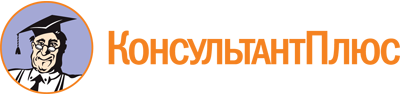 Постановление Правительства Сахалинской области от 01.06.2021 N 205
"Об утверждении Порядка предоставления субсидий некоммерческим организациям на сопровождение инвалидов молодого возраста при получении ими профессионального образования и при содействии в последующем трудоустройстве"Документ предоставлен КонсультантПлюс

www.consultant.ru

Дата сохранения: 23.06.2021
 NНаименование критерияОценка1.Наличие у НКО собственных средств для реализации Программы по сопровождениюДо 20% от размера запрашиваемой субсидии - 1 балл;21 - 50% - 2 балла;51 - 70% - 3 балла;71 - 100% - 4 балла2.Осуществление деятельности в качестве юридического лица на территории Сахалинской области до даты подачи заявкиОт 1 года до 2 лет - 1 балл;3 - 5 лет - 2 балла;6 - 8 лет - 3 балла;9 - 10 лет - 4 балла;более 10 лет - 5 баллов3.Осуществление НКО в соответствии с учредительными документами деятельности по социальному обслуживанию, социальной поддержке и защите гражданСоответствует - 1 балл,не соответствует - 0 баллов4.Соответствие мероприятий Программы по сопровождению перечню мероприятий, изложенных в пункте 2.15 ПорядкаЗа каждое мероприятие - 1 балл5.Наличие в Программе по сопровождению иных мероприятий, самостоятельно предложенных НКОЗа каждое мероприятие - 1 балл1. Полное наименование некоммерческой организации (далее - НКО)2. Дата внесения записи в ЕГРЮЛ3. Реквизиты НКО:3.1. ОГРН3.2. ОКПО3.3. ОКВЭД (с расшифровкой)3.4. ИНН3.5. КПП3.6. ОКТМО3.7. ОКАТО4. Банковские реквизиты НКО:4.1. Наименование учреждения банка4.2. Местонахождение банка4.3. ИНН/КПП банка4.4. Корреспондентский счет4.5. БИК4.6. Расчетный счет5. Контактная информация (место нахождения НКО, почтовый адрес, телефон, факс, электронная почта, веб-сайт)6. Руководитель НКО (Ф.И.О., наименование должности в соответствии с учредительными документами)7. Лицо, ответственное за взаимодействие с областным казенным учреждением центром занятости населения, агентством по труду и занятости населения Сахалинской области (с указанием контактного телефона, электронной почты)8. Количество инвалидов молодого возраста, которым будет оказано сопровождение при содействии в трудоустройстве по направлению Центра занятости9. Запрашиваемый размер субсидии (общая сумма)Настоящим подтверждаю и гарантирую:(наименование НКО)Руководитель НКО(подпись)(Ф.И.О.)"___" _____________ 20__ г."___" _____________ 20__ г."___" _____________ 20__ г."___" _____________ 20__ г.М.П.М.П.М.П.М.П.Регистрационный N заявки _______________Регистрационный N заявки _______________Регистрационный N заявки _______________Регистрационный N заявки _______________Дата "___" _____________ 20__ г.Дата "___" _____________ 20__ г.Дата "___" _____________ 20__ г.Дата "___" _____________ 20__ г.N пп.Наименование мероприятийПериод реализации мероприятийN пп.Наименование расходовСобственные средства (при наличии)Запрашиваемые средстваВсегоВсегоВсегоРуководитель НКО(подпись)(Ф.И.О.)"___" _____________ 20__ г."___" _____________ 20__ г."___" _____________ 20__ г."___" _____________ 20__ г.М.П.М.П.М.П.М.П.